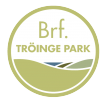 Motion Brf Tröinge Park D Motion till föreningsstämman (datum): Angående (rubrik): Inlämnad av: 			Lghnr: 
Motionen lämnas till styrelsen enligt anvisningar i informationsbrevet om motioner. Den kan lämnas i styrelsens brevlåda alternativt e-postas till: brftroingepark@gmail.com Sista datum för inlämning är sista februariBakgrund (varför förändring):Förslag till beslutJag/vi föreslår föreningsstämman beslutar	Att: 